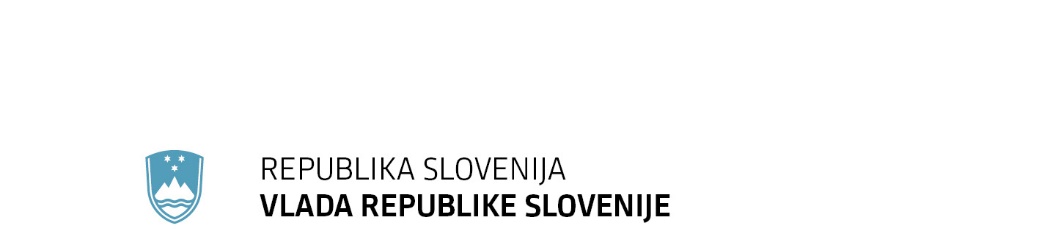 SPOROČILO ZA JAVNOST76. redna seja Vlade Republike Slovenije19. oktober 2023Vlada sprejela Spremembe in dopolnitve Programa razvoja pristanišča za mednarodni promet v Kopru za obdobje 2021-2025Skladno z Uredbo o upravljanju koprskega tovornega pristanišča, opravljanju pristaniške dejavnosti, podelitvi koncesije za upravljanje, vodenje, razvoj in redno vzdrževanje pristaniške infrastrukture v tem pristanišču in Koncesijsko pogodbo sprejme vlada program za obdobje vsakih pet let. Vlada je dne 24. 2. 2021 sprejela Program razvoja pristanišča za mednarodni promet v Kopru za obdobje 2021-2025. Skladno z uredbo in koncesijsko pogodbo se program razvoja pristanišča lahko letno spreminja in dopolnjuje. Strokovne podlage za predmetno spremembo je pripravil koncesionar t. j. Luka Koper d. d. in jih uskladil z Upravo Republike Slovenije za pomorstvo, tako kot je to določeno v uredbi in koncesijski pogodbi. Dopolnitve se nanašajo na spremembo ocenjene vrednosti naložb v največji meri iz razloga višjih cen na trgu in priprave višje ravni projektne dokumentacije. Nekatere naložbe se umikajo iz dokumenta, ker njihova izvedba, upoštevajoč analizo trga, ni potrebna oz. se terminski načrti izvedbe le-teh prestavljajo na poznejše obdobje. Dodajajo se nove naložbe skladno s potrebami trga in v povezavi z realizacijo projekta 2. tira Divača Koper, predvsem v korist ureditve dodatnih površin na kontejnerskem in avtomobilskem terminalu.Vir: Ministrstvo za infrastrukturoVlada izdala odločbo s področja iger na srečoVlada je izdala odločbo, s katero je gospodarski družbi OXALIS podaljšala koncesijo za prirejanje posebnih iger na srečo v igralnem salonu Casino Alfastreet v Kozini, in sicer do 1. novembra 2028.Vir: Ministrstvo za financeSeznam projektov za izvedbo energetske prenove stavb izjemnega upravnega ali družbenega pomena v okviru Načrta za okrevanje in odpornost, razvojnega področja »Zeleni prehod«Vlada se je seznanila s Seznamom projektov za izvedbo energetske prenove stavb izjemnega upravnega ali družbenega pomena prispelih na drugi rok Javnega povabila za energetske prenove stavb izjemnega upravnega ali družbenega pomena v okviru Načrta za okrevanje in odpornost, razvojnega področja »Zeleni prehod«, komponente 2: Trajnostna prenova stavb (C1 K2).Cilj ukrepa energetske prenove stavb izjemnega upravnega ali družbenega pomena v okviru komponente Trajnostna prenov stavb (C1 K2) je povečati energetsko učinkovitost stavb, kjer s celovitimi prenovami načrtujemo vsaj 30-odstotno zmanjšanje porabe primarne energije na teh stavbah v primerjavi s porabo pred energetsko prenovo. Naložbe v povečanje energetske učinkovitosti stavb bodo prispevale k cilju zmanjšanja emisij TGP v stavbah za vsaj 70 % glede na leto 2005 in deležu vsaj 2/3 rabe energije v stavbah iz OVE (delež rabe OVE v končni rabi energentov brez električne energije in daljinske toplote) kot določa Celoviti nacionalni energetski in podnebni načrt (NEPN). Javno povabilo za energetske prenove stavb izjemnega upravnega ali družbenega pomena v okviru načrta za okrevanje in odpornost, razvojnega področja »zeleni prehod«, komponente 2: trajnostna prenova stavb (C1 K2), je bilo na spletni strani Portal energetika in na spletni strani Vlade Republike Slovenije objavljeno 22. 12. 2022. Na 2. rok, ki je bil 8. 5. 2023, je prispelo deset projektov. Osem projektov izpolnjuje pogoje za energetske prenove stavb izjemnega upravnega ali družbenega pomena v okviru Načrta za okrevanje in odpornost, dva projekta nista izpolnjevala pogoja formalne popolnosti, zato sta bila s sklepom zavržena. Znesek sofinanciranja na podlagi 2. roka JP EP NOO 2022 znaša 27.253.104,32 EUR.Vir: Ministrstvo za okolje, podnebje in energijoVlada soglaša s predlogom Trgovinske zbornice Slovenije o višini prispevka za opravljanje poslovodskega izpitaVlada je na današnji seji podala soglasje k predlagani višini prispevka za opravljanje poslovodskega izpita za pridobitev naziva »Trgovski poslovodja oziroma Trgovska poslovodkinja«, ki za leto 2024 znaša 804 evre.Trgovinska zbornica Slovenije – skladno z Zakonom o poklicnem in strokovnem izobraževanju in odločbo ministrstva, pristojnega za šolstvo, o podelitvi javnega pooblastila za izvajanje nalog socialnih partnerjev na področju poklicnega in strokovnega izobraževanja na področju trgovinske dejavnosti – izvaja poslovodski izpit za pridobitev naziva »Trgovski poslovodja oziroma Trgovska poslovodkinja«.Na podlagi omenjenega zakona in Pravilnika o delovodskih in poslovodskih izpitih izpitne stroške določi izvajalec poslovodskih izpitov enkrat letno v soglasju z Vlado Republike Slovenije. Tako je Trgovinska zbornica Slovenije za obdobje med 1. 1. 2024 in 31. 12. 2024 predlagala naslednje cene posameznih izpitov, ki so enake cenam v letu 2023. Za praktični, strokovno-teoretični, pedagoško-andragoški in poslovodno-ekonomski del po 201 evro. Skupna cena poslovodskega izpita za leto 2024 tako ostaja nespremenjena in znaša 804 evre. V okviru opravljanja poslovodskega izpita se kandidatom zaračuna opravljanje posameznega izpita, vpis na poslovodski izpit pa je brezplačen.Vir: Ministrstvo za gospodarstvo, turizem in športVlada sprejela poročilo proračunske inšpekcijeVlada je sprejela poročilo o opravljenih postopkih inšpekcijskega nadzora nad porabo sredstev državnega proračuna v obdobju od 1. januarja do 30. junija 2023.Inšpekcijski nadzor izvaja Urad Republike Slovenije za nadzor proračuna kot organ v sestavi Ministrstva za finance. Slednje o opravljenih nadzorih, ugotovitvah in odločitvah polletno obvešča vlado. V obravnavanem obdobju je proračunska inšpekcija izvajala 55 inšpekcijskih nadzorov, 50 rednih in pet na podlagi prijav, pritožb, sporočil in drugih vlog. Nepravilnosti in pomanjkljivosti so bile ugotovljene pri 24 proračunskih uporabnikih in drugih prejemnikih sredstev oziroma v 44 odstotkih vseh izvedenih nadzorov, od tega 12 pri neposrednih uporabnikih, pet pri posrednih uporabnikih in sedem pri drugih prejemnikih sredstev.Vir: Ministrstvo za financeVlada o predlogih projektov za tehnično pomoč Evropske komisijeVlada se je seznanila s predlogi slovenskih projektov za tehnično pomoč Evropske komisije v okviru instrumenta za tehnično podporo za leto 2024.Instrument za tehnično pomoč Evropske komisije državam članicam zagotavlja prilagojeno strokovno podporo za oblikovanje in izvajanje reform. Takšna tehnična pomoč je v celoti financirana iz programa Komisije in ne zahteva nacionalne soudeležbe. Komisija vsako leto objavi nov razpis za projekte. Predlogi tokratnih projektov Slovenije so razvrščeni v dve skupini glede na prioritetna področja delovanja vlade, izvajanje Načrta za okrevanje in odpornost ter prednostne naloge na ravni Evropske unije. Predlogi na primer vključujejo projekte s področja financ, zdravstvenega sistema, digitalizacije, prehranskih sistemov in energetike.Vir: Ministrstvo za financePredlog stališča k predlogu evropske uredbe o carinskem zakonikuVlada je sprejela predlog stališča Slovenije k predlogu evropske uredbe o carinskem zakoniku in carinskem organu Evropske unije. V predlogu stališča Slovenija predlog uredbe načelno podpira.V predlogu stališča Slovenija načelno podpira predlog Uredbe Evropskega parlamenta in Sveta o vzpostavitvi Carinskega zakonika Unije in EU carinske agencije ter razveljavitvi Uredbe (EU) št. 952/2013. Slovenija pozdravlja predlog reforme carinske zakonodaje Evropske unije, saj reformni predlog v pretežni meri na ustrezen način naslavlja ključne izzive, s katerimi se sooča obstoječi evropski carinski sistem. Slovenija se strinja s cilji carinske reforme glede predvidenih poenostavitev, ki prinašajo olajšanje poslovanja gospodarskih subjektov in carinskih organov držav članic, saj je potrebno zagotoviti učinkovite odgovore na izzive, ki jih prinaša e-trgovina in zagotoviti, da bodo sprejete rešitve dovolj fleksibilne, da bodo lahko naslovile značilnosti sodobnega mednarodnega trgovanja, ki se hitro spreminja. Vir: Ministrstvo za financePredlog stališča do sprememb dveh evropskih uredbVlada je sprejela predlog stališča Slovenije k predlogu sprememb evropske uredbe o uvedbi poenostavljene tarifne obravnave za prodajo blaga na daljavo in uredbi glede odprave praga za oprostitev plačila carinske dajatve.V predlogu stališča Slovenija načelno podpira predloga Uredbe Sveta o spremembi Uredbe (EGS) št. 2658/87 v zvezi z uvedbo poenostavljene tarifne obravnave za prodajo blaga na daljavo in Uredbe (ES) št. 1186/2009 v zvezi z odpravo praga za oprostitev plačila carinske dajatve. Glede predloga odprave praga 150 evrov za oprostitev carin Slovenija v predlogu stališča nima zadržkov, če bo vzpostavljen poenostavljen način za uvrščanje blaga v carinsko tarifo in za izračun dajatev. Slovenija tako pozdravlja sistem poenostavljene tarifne obravnave za prodajo na daljavo, ki temelji na petih skupinah blaga z različnimi stopnjami dajatev (sistem košaric), saj bo ta rešitev bistveno zmanjšala upravno breme tako za carinske organe, kot tudi za gospodarske subjekte v okviru e-trgovanja. Vir: Ministrstvo za financePredlog stališča vlade o spremembah evropske direktive glede pravil o davku na dodano vrednostVlada je sprejela predlog stališča Slovenije k predlogu sprememb evropske direktive glede pravil o davku na dodano vrednost, ki se nanašajo na davčne zavezance, ki omogočajo prodajo na daljavo uvoženega blaga ter glede uporabe posebne ureditve za prodajo na daljavo s tretjih ozemelj ali iz tretjih držav.Slovenija v predlogu stališča načelno podpira predlog direktive Sveta o spremembi Direktive 2006/112/ES glede pravil o davku na dodano vrednost, ki se nanašajo na davčne zavezance, ki omogočajo prodajo na daljavo uvoženega blaga ter glede uporabe posebne ureditve za prodajo na daljavo s tretjih ozemelj ali iz tretjih držav uvoženega blaga in posebne ureditve za prijavo in plačilo uvoznega davka na dodano vrednost. Predvidena je odprava praga 150 evrov v sistemu domnevnega dobavitelja in posebnih ureditev za plačilo davka na dodano vrednost od uvoza, pri čemer je potrebno zagotoviti pravilno uporabo posebne ureditve za prodajo na daljavo s tretjih ozemelj ali iz tretjih držav uvoženega blaga in na tej podlagi priliv davka na dodano vrednost v državo članico potrošnje, ki ji ta davek pripada. Slovenija si bo v postopkih sprejemanja prizadevala za oblikovanje rešitev, ki bodo podjetjem poenostavile poslovanje na skupnem trgu in znižale stroške izpolnjevanja pravil glede davka na dodano vrednost, davčnim organom pa bodo omogočile učinkovitejši nadzor in pobiranje davka.Vir: Ministrstvo za financeTehnična pomoč Slovenije Bosni in Hercegovini na policijskem področjuVlada se je seznanila z informacijo o sodelovanju Republike Slovenije pri projektu tehnične pomoči Pomoč Evropske unije Bosni in Hercegovini na policijskem področju. Vlada soglaša, da Ministrstvo za notranje zadeve sodeluje pri projektu kot sodelujoči partner.Evropska komisija je razpisala projekt Pomoč Evropske unije Bosni in Hercegovini na policijskem področju, katerega namen je izboljšati varnost državljanov v tej državi.Projekt temelji na naslednjih komponentah:1. Boj proti mednarodnemu organiziranemu/hudemu kriminalu, trgovini z ljudmi, prepovedanim drogam, korupciji, kibernetski kriminaliteti;2. Boj proti terorizmu;3. Boj proti finančnemu kriminalu, pranju denarja;4. Podpora krepitvi učinkovitega sodelovanja med organi pregona, tožilci in sodniki;5. Krepitev mednarodnega sodelovanja in usklajevanja, izmenjave informacij ter mednarodnega sodelovanja in usklajevanja z Europolom in Interpolom;6. Podpora za pripravo zakonodaje v skladu s pravnim redom EU, evropskimi standardi in najboljšimi praksami, vključno s področjem varstva osebnih podatkov;7. Podpora organom pri dokazovanju napredka pri vzpostavitvi uspešnosti proaktivnih preiskav, potrjenih obtožb, pregona in pravnomočnih obsodb proti organiziranemu kriminalu in korupciji, tudi na visoki ravni;8. Izboljšanje varnosti meja in boja proti čezmejnemu organiziranemu kriminalu;9. Pomoč pri nabavi opreme za podporo boljši uporabi posebnih preiskovalnih ukrepov, učinkovitih preiskav in forenzičnih zmogljivosti ter specialistične IT-opreme, ki bo izboljšala kapacitete preiskovalnih organov na področju zaščite in izmenjave podatkov;10. Komunikacija in dostop do državljanov Bosne in Hercegovine/vidnost EU.Slovenija bo projekt izvajala kot sodelujoči partner v konzorciju z vodilnim partnerjem Avstrijskim inštitutom za tehnologije, ki ga je ustanovilo avstrijsko Ministrstvo za podnebne spremembe, okolje, energijo, mobilnost, inovacije in tehnologijo. Inštitut je med vodilnimi na področju kibernetske kriminalitete, v projektu pa bo sodeloval v komponenti 1. Sodelujoči partner pri projektu bo tudi Italija, v projekt pa se bo s svojimi strokovnjaki vključila tudi Nemčija. Slovenija bo predvidoma zagotovila vodjo projektnih strokovnjakov, dolgoročnega in srednjeročnega strokovnjaka ter kratkoročne strokovnjake za izvajanje komponent 2, 8 in 9 ter številne kratkoročne strokovnjake za vsebino posameznih področij celotnega projekta. Slovenija bo z dvema predstavnikoma sodelovala tudi v usmerjevalnem odboru.Projekt v vrednosti 10 milijonov evrov bo trajal 48 mesecev (z možnostjo podaljšanja do 60 mesecev). Projekt financira EU v okviru instrumenta za predpristopno pomoč, s katerim upravlja Evropska komisija.Vir: Ministrstvo za notranje zadeveInformacija o podpisu pogojev delovanja med ministrstvi za obrambo glede projekta Napredna biometrija pri usposabljanju in simulacijahVlada se je seznanila z Informacijo o podpisu pogojev delovanja med ministrstvi za obrambo v zvezi s projektom ABITS – Napredna biometrija pri usposabljanju in simulacijah.Na razpisu Evropskega obrambnega sklada (ang. European Defence Fund – EFD) s projektom Napredna biometrija pri usposabljanju in simulacijah (ABITS) sodeluje konzorcij podjetij iz treh držav članic EU, katerega vodilno podjetje prihaja iz Republike Slovenije. V ta namen je bilo podpisano Pismo o nameri med Ministrstvom za obrambo Republike Slovenije, zveznim ministrom za obrambo Republike Avstrije in Ministrstvom za obrambo Danske o Napredni biometriji pri usposabljanju in simulacijah. Namen določitve  pogojev delovanja med ministrstvi za obrambo v zvezi s projektom ABITS je ustanoviti skupino za vodenje projekta in opredeliti njene odgovornosti ter glavne načine sodelovanja udeležencev za spodbujanje razvoja projekta v skladu s pismom o nameri, ki so ga ministrstva podpisala.Vir: Ministrstvo za obramboVlada potrdila spremembe Zakona o delovnih razmerjihVlada je sprejela Predlog zakona o spremembah in dopolnitvah Zakona o delovnih razmerjih (predlog novele ZDR-1), s katerimi se v nacionalno zakonodajo vključuje potrebne spremembe in dopolnitve, kot se zahteva s pravom EU. Osrednji namen je predlaganih sprememb je izboljšati delovne pogoje s spodbujanjem preglednejše in predvidljivejše zaposlitve ob zagotavljanju prilagodljivosti na trgu dela, izboljšanje dostopa delavcev do informacij o njihovih delovnih pogojih in izboljšanje samih delovnih pogojev.Predlog novele ZDR-1 prenaša Direktivo (EU) 2019/1152 Evropskega parlamenta in Sveta z dne 20. junija 2019 o preglednih in predvidljivih delovnih pogojih v Evropski uniji (Direktiva 2019/1152/EU) in Direktiva (EU) 2019/1158 Evropskega parlamenta in Sveta z dne 20. junija 2019 o usklajevanju poklicnega in zasebnega življenja staršev in oskrbovalcev ter razveljavitvi Direktive Sveta 2010/18/EU (2019/1158/EU) v delu, ki se nanaša na izvajanje delovnopravnih pravic in obveznosti. Na novo se uvaja dodatnih pet dni neplačanega dopusta v primeru oskrbe oziroma nege družinskega člana ali osebe, s katero delavec živi v skupnem gospodinjstvu, ki potrebuje obsežnejšo nego in podporo iz zdravstvenih razlogov. Določena je obveznost delavca, da mora v primeru te odsotnosti, delodajalca pred nastopom odsotnosti o tem obvestiti, pa tudi o razlogu nastale odsotnosti. Pravico do odsotnosti delavec izkaže s predloženo izjavo delodajalcu, ob izjavi pa predloži dokazila, ki jih delavec lahko predloži glede na okoliščine odsotnosti (npr. zdravniško potrdilo, potrdilo centra za socialno delo itd.). Predlog novele ZDR-1 za žrtve nasilja v družini uvaja pet dni plačanega dopusta za obdobje, ko morajo žrtve urejati zadeve na CSD, na sodiščih, organizirati stike pod nadzorom ter se v nekaterih primerih tudi seliti ali začasno bivati v varnih hišah. Če bo žrtev nasilja v družini želela uveljavljati pravico do odsotnosti z dela, bo morala delodajalcu predložiti potrdilo o izdelani oceni o ogroženosti zaradi nasilja v družini, dokazilo o podani prijavi na policijo ter dokazila o urejanju zadev v zvezi z nasiljem v družini.Na novo se določa obveznost delodajalca, da delavcu v primeru podanega opozorila pred odpovedjo na njegovo pisno zahtevo, ki jo lahko poda v treh delovnih dneh od prejema pisnega opozorila, omogoči, da se v razumnem roku, ki ne sme biti krajši od treh delovnih dni in daljši od 30 dni, o njih izjavi (izjava o očitanih kršitvah), razen če obstajajo okoliščine, zaradi katerih bi bilo od delodajalca to neupravičeno pričakovati. S tem se na zahtevo delavca izvede zagovor o okoliščinah kršitve in se na predlog delavca vključi tudi predstavnika delavcev (sindikat, če delavec ni član sindikata, pa svet delavcev oziroma delavski zaupnik) ali druga oseba, ki jo delavec pooblasti za ta namen.Za zagotavljanje dodatne pravne varnosti delavca v primeru izreka opozorila pred odpovedjo pogodbe o zaposlitvi iz krivdnega razloga se na novo določa rok možne odpovedi, če bi delavec ponovno kršil pogodbeno in drugo obveznost iz delovnega razmerja po tem, ko je bil s strani delodajalca pisno opozorjen na kršitev oziroma neizpolnjevanje obveznosti. Rok, v katerem delavec ne sme ponovno storiti kršitve, se s predlogom spreminja iz enega leta na šest mesecev. Skrajšuje se tudi najdaljši dovoljeni rok, v primeru, da je rok določen v kolektivni pogodbi na ravni dejavnosti, in sicer iz dveh let na 18 mesecev. Uvaja se pravica do odklopa, ki daje delavcu možnost, da ga delodajalec ne more poklicati v popoldanskem času oziroma v času tedenskega počitka, med vikendom ali dopustom. Predlog vključuje obveznost, da se ti ukrepi opredelijo v kolektivni pogodbi na ravni dejavnosti oziroma delodajalca ter domnevo, da je dokazno breme na strani delodajalca, če delavec v sporu navaja dejstva, da delodajalec ni zagotovil pravice do odklopa. S predlogom se v zakon prenaša zahteva Direktive 2019/1152/EU, da se delavcu omogoči, da od delodajalca zahteva drugo, predvidljivejšo in varnejšo obliko zaposlitve, kadar je ta na voljo. Kadar do sklenitve spremenjene oziroma nove pogodbe o zaposlitvi ne bo prišlo, bo moral delodajalec delavcu na njegovo zahtevo podati obrazložen odgovor. Prenaša se tudi zahteva Direktive 2019/1152/EU, da mora delodajalec delavcu v pisni obliki zagotoviti informacije, ki se nanašajo na sklenjeno delovno razmerje, tudi ustrezne informacije o pripadajočem plačilu, ki morajo zajemati vse sestavine plačila (vključno s plačilom dodatkov, tudi za nadurno delo), ter informacijo o morebitni pravici do usposabljanja, ki ga zagotovi delodajalec. Delavskim predstavnikom in sindikalnim zaupnikom bo po novem zagotovljena učinkovita pravna varnost. Delodajalci imajo namreč možnost neutemeljenega odpuščanja vidnih predstavnikov zaposlenih, ki zahtevajo boljše delovne pogoje ali opozarjajo na nepravilnosti v podjetju. Zato uzakonjamo zadržanje učinkovanja odpovedi do odločitve delovnih sodišč na prvi stopnji oziroma najdlje 6 mesecev za delavske predstavnike in predstavnice ter njihovo višje nadomestilo zaradi prepovedi opravljanja dela (namesto 50% bodo upravičeni do 80% plače) in pravno varstvo zoper pisno opozorilo pred odpovedjo.Predlog novele ZDR-1 določa tudi možnost vzpostavitve posebnega sklada, katerega namen je povračilo izplačanih nadomestil delavcu za čas prepovedi opravljanja dela v času, ko se zadrži učinkovanje prenehanja pogodbe o zaposlitvi iz prejšnjega odstavka, kadar sodišče prve stopnje ugotovi, da je bilo prenehanje pogodbe o zaposlitvi zakonito. Podrobnosti glede sklada se določijo s kolektivno pogodbo na ravni dejavnosti.Delavcu z otrokom do osmega leta starosti se ne zaradi potreb usklajevanja poklicnega in zasebnega življenja zagotavlja možnost predlagati sklenitev pogodbe o zaposlitvi za krajši delovni čas za določen čas. Za lažje usklajevanje poklicnega in zasebnega življenja pa se dodatno uvaja možnost dela s krajšim delovnim časom za določen čas delavcev – oskrbovalcev v primeru oskrbe.Ureja se nediskriminatorno subsidiarno odgovornost pogodbenika za neplačilo plače delavcu, in sicer v okviru izvajanja storitve v okviru podizvajalstva. Naročnik storitve, pri katerem podizvajalec izvaja storitev, je subsidiarno odgovoren za neplačilo plače delavcu s strani delodajalca podizvajalca, in sicer v skladu z določbami ZDR-1. Subsidiarna odgovornost velja za dejavnost gradbeništva. Zvišuje se tudi  nadomestilo plače agencijskim delavcem pri podjetjih in s tem povečuje socialna varnost delavcem, ko so poslani na čakanje. Vir: Ministrstvo za delo, družino, socialne zadeve in enake možnostiVlada določila besedilo predloga novele Zakona o davku na dodano vrednostPredlog novele zakona je vezan na prenos evropske direktive, ki uvaja nekatere zahteve za ponudnike plačilnih storitev. Z zakonom jo moramo v slovenski pravni red vnesti najkasneje do 1. januarja 2024. S predlogom novele Zakona o davku na dodano vrednost se v slovenski pravni red prenašajo določbe Direktive Sveta (EU) 2020/284 z dne 18. februarja 2020 o spremembi Direktive 2006/112/ES glede uvedbe nekaterih zahtev za ponudnike plačilnih storitev. Cilj omenjene direktive in predloga novele zakona je odprava pomanjkljivosti veljavne ureditve za čezmejne dobave blaga in storitev kupcem v državah članicah glede možnosti nadzora in boja proti goljufijam na področju davka na dodano vrednost. S predlaganimi spremembami in dopolnitvami se uveljavljajo ukrepi, na podlagi katerih bodo davčni organi lahko izkoristili podatke o čezmejnih plačilih, s katerimi že razpolagajo ponudniki plačilnih storitev, in tako dobili na razpolago ustrezna orodja za učinkovit nadzor in boj proti davčnim goljufijam, davčne zavezance pa bodo odvračali od utajevanja davka na dodano vrednost od čezmejnih dobav blaga in storitev. Vir: Ministrstvo za financeVlada potrdila predlog novele Zakona o reševanju in prisilnem prenehanju bankVlada je določila besedilo predloga novele Zakona o reševanju in prisilnem prenehanju bank. Z njim v nacionalni pravni red prenašamo zadnje spremembe evropske direktive o vzpostavitvi okvira za sanacijo ter reševanje kreditnih institucij in investicijskih podjetij, ki jo spreminja evropska uredba iz leta 2022 v zvezi z bonitetno obravnavo globalnih sistemsko pomembnih institucij. Cilj sprememb je zmanjšanje tveganj, ki lahko ogrozijo finančno stabilnost.Že od prve uveljavitve omenjene direktive velja, da morajo banke ves čas zagotavljati minimalno zahtevo glede kapitala in kvalificiranih obveznosti (angleško Minimum Requirement for Own Funds and Eligible Liabilities – zahteva MREL). Namen te zahteve je, da lahko banka v primeru težav, zaradi katerih gre v nadzorovani postopek reševanja, kritje izgube in dokapitalizacijo zagotovi primarno s temi sredstvi. Trenutno veljavna pravila za izračunavanje zahteve MREL pri globalno sistemsko pomembnih bankah, ki na ravni skupine vključuje tudi družbe iz tretjih držav, niso bila usklajena z mednarodnim standardom za skupno sposobnost pokrivanja izgub (angleško Toral Loss-Absorbing Capacity - zahteva TLAC), ter z uredbo o bonitetnih zahtevah za kreditne institucije in investicijska podjetja.Zahteva TLAC je po namenu sorodna zahtevi MREL in zagotavlja, da globalne sistemsko pomembne banke na ravni skupine v vsakem trenutku razpolagajo z zadostnimi sredstvi za pokrivanje potencialnih izgub in dokapitalizacijo. Namen tega je, da se lahko v postopku reševanja banke in takoj po njem kritične funkcije banke še naprej opravljajo, ne da bi bil pri tem ogrožen denar davkoplačevalcev ali finančna stabilnost.Spremembe, ki jih prenašamo v nacionalni pravni red, tako določajo, da se pri izračunu zahteve MREL v primeru globalno sistemsko pomembnih bank s strategijo reševanja, pri kateri se lahko rešuje več kot eno družbo v skupini (tako imenovana strategija reševanja z več vstopnimi točkami), upoštevajo vse podrejene družbe iz tretjih držav, ki so del skupine globalno sistemsko pomembnih bank in bi bile v postopku reševanja, če bi imele sedež v EU.Poleg teh sprememb so v predlog novele vključeni tudi popravki v zvezi z ugotovljenimi pomanjkljivosti pri prenosu direktive o vzpostavitvi okvira za sanacijo ter reševanje kreditnih institucij in investicijskih podjetij zaradi nepopolnega slovenskega prevoda te direktive, s čimer se zagotavlja večja pravna varnost udeležencev pravnih poslov.Vir: Ministrstvo za financeUredba o določitvi cene električne energijeVlada je izdala Uredbo o določitvi cene električne energije.Zakon o kontroli cen v 8. členu določa, da lahko Vlada z uredbo v določenih primerih določi ustrezne ukrepe kontrole cen.Cene električne energije na veleprodajnih trgih so v letu 2023 padle. Na Sloveniji cenovno najbližji madžarski borzi HUDEX so se cene pasovne energije v letu 2023 za leto 2024 gibale od 250 do 135 €/MWh, cene za trapezno energijo so bile od pasovnih višje za 20 do 40 €/MWh. Zelo težko je na podlagi borznih cen v 2023, 2022 in 2021 ugotoviti, kakšne so dejanske nakupne cene dobaviteljev za energijo v letu 2024, saj je zaradi nihanja to v veliki meri odvisno od trenutka izvedbe nakupov. Najnižja pasovna cena v letu 2023 za leto 2024 je bila okrog 135 €/MWh, najnižja trapezna cena pa 140 €/MWh. Terminske cene v letu 2022 so bile še višje, in tudi nakupi v letu 2022 bodo vplivali na oblikovanje prodajne cene za gospodinjstva. Jasno je le, da so veleprodajne cene višje od vladne omejitve za gospodinjstva, 100 €/MWh. Glede na trenutne borzne cene in glede na nabave, ki so se izvajale v letih pred in med 2023, lahko ocenimo, da bi se cene za gospodinjstva, ki so v tem trenutku omejene na okrog 100 €/MWh, lahko dvignile na med 150 €/MWh  do 200 €/MWh, če vlada ne bo sprejela ukrepa omejitve cene. Cilj sedanjega predloga omejitev je tudi postopna odprava regulacije, brez cenovnega šoka. Ukrep omejitve cene je zato uveljavljen le za 90 % porabe odjemalcev. 10 % porabe bodo gospodinjstva plačala po tržni ceni, ki jo bodo prosto določili dobavitelji. Na ta način se spodbuja učinkovita raba, omogočena je konkurenca med dobavitelji, omogočen pa je tudi postopen prehod nazaj v prost trg. Zaradi predvidljivosti oziroma znanih pogojev na trgu za odjemalce in dobavitelje, in glede na to, da se večino zakupa izvaja na letni ravni, je potrebno, da se ukrep podaljša že sedaj.Nedvomno lahko ugotovimo, da gre pri tem za hude motnje na trgu pri gibanju cen, pa pri tem ne gre za redna sezonska nihanja, kot je določeno v 3. točki 8. člena Zakona o kontroli cen.Uredba ne vpliva na gospodarstvo, saj cene delno omejuje le za gospodinjstva.Vir: Ministrstvo za okolje, podnebje in energijoUredba o določitvi cen zemeljskega plina iz plinskega sistemaVlada je izdala Uredbo o določitvi cen zemeljskega plina iz plinskega sistema.Zakon o kontroli cen (ZKC) v 8. členu določa, da lahko vlada z uredbo v določenih primerih določi ustrezne ukrepe kontrole cen. Vlada je sprejela Uredbo o določitvi cen zemeljskega plina iz plinskega sistema, s katero je določila najvišjo drobnoprodajno ceno zemeljskega plina za gospodinjske odjemalce in gospodinjstva. Uredba se uporablja od 1. 1. 2024 do predvidenega konca kurilne sezone, to je do 30. 4. 2024.Napoveduje se, da se bodo razmere na svetovnih plinskih trgih v prihodnjih mesecih zaostrile, zato želi vlada gospodinjskim odjemalcem zagotoviti stabilne cene za kurilno sezono tudi po izteku trenutno veljavne zamejitve, ki veljajo do 31. 12. 2023. Uredba se nanaša le na gospodinjstva, zato se bo posredno ohranil del kupne moči gospodinjstev, kar bo pozitivno vplivalo na gospodarstvo.Vir: Ministrstvo za okolje, podnebje in energijoUpravljanje voda na vodnih območjih Donave in Jadranskega morja za obdobje 2023–2027Vlada je sprejela Uredbo o načrtih upravljanja voda na vodnih območjih Donave in Jadranskega morja za obdobje 2023–2027. Cilj uredbe je zagotovitev dobrega stanja površinskih in podzemnih voda. Uredba določa tudi vodna telesa površinskih in podzemnih voda, za katera se podaljšajo roki za doseganje ciljev načrta na vodnih območjih (VO)  Donave in načrta na VO Jadranskega morja, in podrobneje ureja prepovedi, pogoje ter omejitve pogojev in omejitve posegov v vodno dobro zaradi zagotavljanja doseganja ciljev ali ohranjanja ciljev načrta na VO Donave in načrta na VO Jadranskega morja, v skladu  z Zakonom o vodi. V načrtih upravljanja voda je posodobljena ocena stanja površinskih in podzemnih voda (upoštevani so novi rezultati monitoringa), pri čemer je ta ocena nadgrajena v smislu novih podatkov oziroma rezultatov monitoringa. Posodobljena je tudi ocena verjetnosti doseganja okoljskih ciljev. Za vodna telesa, ki še niso dosegla predpisanih ciljev, se z uredbo podaljšani roki za doseganje ciljev v skladu z vodno direktivo. Uredba ureja tudi določene prepovedi, pogoje in omejitve posebne rabe površinskih in podzemnih voda na VO Donave in VO Jadranskega morja.  Za izvedbo načrtov upravljanja voda bo vlada sprejela še Program ukrepov upravljanja voda. Program ukrepov upravljanja voda bo predstavil nabor temeljnih in dopolnilnih ukrepov za doseganje okoljskih ciljev voda na vodnih telesih površinskih in podzemnih voda.  Vir: Ministrstvo za naravne vire in prostorUredba o plačilih za okoljske in podnebne obveznosti, naravne ali druge omejitve ter Natura 2000 iz strateškega načrta skupne kmetijske politike 2023–2027Vlada je izdala Uredbo o spremembah in dopolnitvah Uredbe o plačilih za okoljske in podnebne obveznosti, naravne ali druge omejitve ter Natura 2000 iz strateškega načrta skupne kmetijske politike 2023–2027 ter jo objavi v Uradnem listu Republike Slovenije.Uredba ureja sklice na predpise EU in spreminja rok, do katerega morajo organizacije za kontrolo in certificiranje integrirane pridelave, senene prireje in ekološkega kmetovanja ter ekološkega čebelarjenja predložiti podatke o izdanih certifikatih za leto 2023. Zaradi tega se podaljša rok, do katerega mora ta seznam za leto 2023 ministrstvo poslati agenciji. Zaradi podaljšanja roka za vključitev v kontrolo integrirane pridelave, senene prireje, ekološkega kmetovanja in ekološkega čebelarjenja za leto 2023 do 30. marca 2023 (običajno je ta rok do 31. decembra preteklega leta za naslednje leto) in izrednih vremenskih dogodkov v letošnjem poletju, organizacije za kontrolo in certificiranje integrirane pridelave senene prireje, ekološkega kmetovanja in ekološkega čebelarjenja do 25. oktobra 2023 ne morejo pripraviti seznama o izdanih certifikatih za leto 2023, ker vse kontrole še niso zaključene. Zato se ta rok podaljšuje na 1. december 2023. Zaradi tega se podaljša tudi rok, do katerega mora ta seznam za leto 2023 ministrstvo poslati agenciji, in sicer s 15. decembra 2023 na 31. januar 2024.Z uredbo se določi tudi rok za potrditev programov biotičnega varstva rastlin za leto 2023, ki je 30. oktober 2023. Spremembe in dopolnitve uredbe ne vplivajo na pravice upravičencev.Vir: Ministrstvo za kmetijstvo, gozdarstvo in prehranoUvedba nadzora na meji s Hrvaško in Madžarsko 

Vlada je izdala Odlok o uvedbi začasnega ponovnega nadzora na notranjih mejah Republike Slovenije z Republiko Hrvaško in Madžarsko in ga objavi v Uradnem listu Republike Slovenije.

Na notranjih mejah Slovenije s Hrvaško in Madžarsko se v soboto, 21. oktobra 2023, uvede začasni ponovni nadzor, ki traja do 30. oktobra 2023.

V skladu z 28. členom schengenskega zakonika se lahko ponovno uvede nadzor na notranji meji v primerih, ki zahtevajo takojšnje ukrepanje, za določeno obdobje do deset dni. Ob tem mora država uradno obvestiti ostale države članice in Komisijo ter navesti razloge, ki upravičujejo uporabo postopka.

Trajanje začasnega ponovnega nadzora se lahko v skladu s schengenskim zakonikom podaljša.

Schengenski zakonik določa, da lahko država članica ob pojavu resne grožnje svojemu javnemu redu ali notranji varnosti ponovno uvede nadzor na vseh ali na določenih delih svoje notranje meje. 

Ponovna uvedba nadzora na notranjih mejah mora biti uporabljena v izjemnih primerih in mora spoštovati načeli sorazmernosti in nujnosti.

Pristojni nacionalni organi Republike Slovenije ugotavljajo vse večjo razsežnost organizirane kriminalitete na Zahodnem Balkanu, kar ne nazadnje potrjujejo tako podatki, ki jih prejemamo iz držav te regije, kot tudi poročila agencij Evropske unije. Organizirane kriminalne združbe postajajo povezane in prepletene, saj jih združujejo isti ali podobni cilji, kar pomeni, da se njihovi pripadniki pogosto povezujejo in si medsebojno pomagajo pri izvrševanju svojih sicer različnih kriminalnih aktivnosti. 

Zadnji dogodki potrjujejo, da se pripadniki različnih terorističnih in ekstremističnih gibanj ter skupin umikajo z območij oboroženih spopadov, da bi se izognili morebitnim posledicam za svoja dejanja ali celo z namero, da bi v nadaljevanju ogrozili našo varnost in stabilnost. Ob tem obstaja tveganje, da bi se te osebe, tudi s pomočjo storitev tihotapskih mrež, infiltrirale v mešane migracijske tokove in skušale na nedovoljen način vstopiti tudi v Republiko Slovenijo, kjer smo letos do 15. oktobra zabeležili že 48.076 nedovoljenih prehodov notranje meje.

Slovenski varnostni organi sicer pozorno spremljajo morebitna tveganja in varnostne razmere v državi in v širši regiji, kot tudi dejavnike, ki bi lahko vplivali na radikalizacijo posameznikov in širjenje nasilnega ekstremizma. 

Na povečano teroristično grožnjo za ta del Evropske unije kaže tudi nedavna odločitev sosednje Italije o začasni ponovni uvedbi nadzora na notranji meji s Slovenijo.

Zato so potrebni takojšnji ukrepi za zagotovitev javnega reda in varnosti naših državljanov, kot tudi državljanov Evropske unije.

Ta odlok začne veljati naslednji dan po objavi v Uradnem listu Republike Slovenije.Vir: Ministrstvo za notranje zadeveVloga Republike Slovenije za finančni prispevek iz Solidarnostnega sklada Evropske unije za odpravo posledic ujme, ki je prizadela Slovenijo v začetku avgusta 2023Vlada je določila besedilo Vloge Republike Slovenije za finančni prispevek iz Solidarnostnega sklada Evropske unije za odpravo posledic ujme, ki je prizadela Slovenijo v začetku avgusta 2023. Ministrstvo za kohezijo in regionalni razvoj, ki je koordiniralo pripravo vloge, jo bo v imenu Republike Slovenije predvidoma jutri posredovalo v Bruselj. V vlogi bo tudi zaprosilo za izplačilo predplačila. Rok za oddajo vloge na Evropsko komisijo se sicer izteče 27. oktobra 2023. Za pripravo vloge je na voljo samo dvanajst tednov od datuma nastanka naravne nesreče, zato je Vlada Republike Slovenije 9. septembra 2023 sprejela sklep, da se škoda po naravni nesreči ocenjuje z uporabo mednarodno priznane metodologije PDNA, ang. »Post–Disaster Needs Assessment«, ki nadgrajuje nacionalne metodologije za popis škode. Natančni popis škode zahteva več časa,  zato je Republika Slovenija tako kot nekatere druge države članice Evropske unije, ki so zaprosile za finančni prispevek iz Solidarnostnega sklada Evropske unije, uporabila omenjeno mednarodno priznano metodo. Bistvo omenjene metode je, da omogoča celovito in hitro ocenjevanje posledic po katastrofi ter pripravo načrtov za obnovo. Omogoča poenoteno in primerljivo  ocenjevanje stroškov vzpostavitve normalnega stanja, ob upoštevanju dejstva, da tako obsežna obnova traja več let.Skupna ocena neposredne škode, ki jo je povzročila naravna nesreča, in posledic za prizadeto prebivalstvo, gospodarstvo in okolje, ki so jo pripravili posamezni resorji, znaša približno 9.9 milijarde evrov.  Od tega odpade približno 7.9 milijarde EUR na javni del. Ocena upravičenih stroškov pa znaša približno 6.8 milijarde EUR. Upravičeni stroški so stroški, ki so v breme javnih financ in spadajo v glavne kategorije upravičenih izdatkov po uredbi.  Ukrepi, ki jih je skladno z uredbo mogoče financirati iz Solidarnostnega sklada Evropske unije, so:takojšnja usposobitev infrastrukture in objektov na področju energetike, pitne vode, odpadnih voda, telekomunikacij, prometa, zdravja in izobraževanja;zagotovitev začasne nastanitve in financiranja reševalnih služb, da se zadovoljijo potrebe prizadetega prebivalstva;takojšnja zagotovitev preventivne infrastrukture in zaščita spomenikov kulturne dediščine;urejanje prizadetih območij, vključno z naravnimi predeli; hitra pomoč in zdravstvena oskrba prebivalstva, ki so ga prizadele izredne razmere večjih razsežnosti na področju javnega zdravja, in zaščita prebivalstva pred tveganjem, ki bi mu lahko bili izpostavljeni.Kot je znano, Slovenija lahko iz Solidarnostnega sklada EU še letos pričakuje do 100 milijonov evrov in naslednje leto do 300 milijonov evrov nepovratnih sredstev. Vir: Ministrstvo za kohezijo in regionalni razvojSpremembe in dopolnitve Pogodbe o izvajanju obvezne gospodarske javne službe prevoza potnikov v notranjem in čezmejnem regijskem železniškem prometu za obdobje od 2017 do 2031Vlada sklene z družbo SŽ – Potniški promet, družba za opravljanje prevoza potnikov v notranjem in mednarodnem železniškem prometu, d.o.o. Spremembe in dopolnitve Pogodbe o izvajanju obvezne gospodarske javne službe prevoza potnikov v notranjem in čezmejnem regijskem železniškem prometu za obdobje od 2017 do 2031.Vlada za podpis Sprememb in dopolnitev Pogodbe o izvajanju obvezne gospodarske javne službe prevoza potnikov v notranjem in čezmejnem regijskem železniškem prometu za obdobje od 2017 do 2031 pooblašča Mirana Sečkija, direktorja Družbe za upravljanje javnega potniškega prometa, d.o.o.Vlada je z družbo SŽ – Potniški promet, d.o.o. (v nadaljevanju Izvajalec) sklenila Pogodbo o izvajanju obvezne gospodarske javne službe prevoza potnikov v notranjem in čezmejnem regijskem železniškem prometu za obdobje od 2017 do 2031 dne 13.3.2017.Zakon o upravljanju javnega potniškega prometa (v nadaljnjem besedilu: ZUJPP) vzpostavlja Družbo za upravljanje javnega potniškega prometa, d.o.o. (v nadaljnjem besedilu: DUJPP). Na podlagi 16. člena ZUJPP bo DUJPP v skladu z javnim pooblastilom zagotavljal obvezno gospodarsko javno službo javnega potniškega železniškega prometa. V skladu z zakonsko prevzetimi nalogami pa se direktorju DUJPP podeli tudi pooblastilo za podpis pogodbe oz. Sprememb in dopolnitev Pogodbe o izvajanju obvezne gospodarske javne službe prevoza potnikov v notranjem in čezmejnem regijskem železniškem prometu za obdobje od 2017 do 2031.V Spremembah in dopolnitvah Pogodbe o izvajanju obvezne gospodarske javne službe prevoza potnikov v notranjem in čezmejnem regijskem železniškem prometu za obdobje od 2017 do 2031 so spremenjene pristojnosti, ki se prenesejo iz Direkcije RS za infrastrukturo na DUJPP. Vir: Ministrstvo za okolje, podnebje in energijoAneks št. 9 k Pogodbi o izvajanju obvezne gospodarske javne službe prevoza potnikov v notranjem in čezmejnem regijskem železniškem prometu za obdobje od 2017 do 2031Vlada sklene z družbo SŽ – Potniški promet, d.o.o., Aneks št. 9 k Pogodbi o izvajanju obvezne gospodarske javne službe prevoza potnikov v notranjem in čezmejnem regijskem železniškem prometu za obdobje od 2017 do 2031.Vlada za podpis aneksa iz prejšnje točke pooblašča Mirana Sečkija,   direktorja Družbe za upravljanje javnega potniškega prometa, d.o.o.Vlada je z družbo SŽ – Potniški promet, d.o.o. (v nadaljevanju Izvajalec) sklenila Pogodbo o izvajanju obvezne gospodarske javne službe prevoza potnikov v notranjem in čezmejnem regijskem železniškem prometu za obdobje od 2017 do 2031 dne 13.3.2017 in anekse k pogodbi.Zakon o upravljanju javnega potniškega prometa (v nadaljnjem besedilu: ZUJPP) vzpostavlja Družbo za upravljanje javnega potniškega prometa, d.o.o. (v nadaljnjem besedilu: DUJPP). Na podlagi 16. člena ZUJPP bo DUJPP v skladu z javnim pooblastilom izvajal obvezno gospodarsko javno službo javnega potniškega železniškega prometa. V skladu z zakonsko prevzetimi nalogami pa se direktorju DUJPP podeli tudi pooblastilo za podpis Aneksa št. 9 k Pogodbe o izvajanju obvezne gospodarske javne službe prevoza potnikov v notranjem in čezmejnem regijskem železniškem prometu za obdobje od 2017 do 2031.V Aneksu št. 9 k Pogodbe o izvajanju obvezne gospodarske javne službe prevoza potnikov v notranjem in čezmejnem regijskem železniškem prometu za obdobje od 2017 do 2031 so spremenjene pristojnosti, ki se prenesejo iz Direkcije RS za infrastrukturo na DUJPP.Vir: Ministrstvo za okolje, podnebje in energijoUvrstitev 17 projektov za nadomestilo za kritje posrednih stroškov zaradi stroškov emisij toplogrednih plinov v veljavni Načrt razvojnih programov 2023–2026Vlada je sprejela sklep, da se v veljavni Načrt razvojnih programov 2023–2026 uvrstijo naslednji projekti:2570-23-0017 Stroški emisij TGP 2022 Belinka,2570-23-0018 Stroški emisij TGP 2022 Cinkarna, 2570-23-0019 Stroški emisij TGP 2022 Goričane,2570-23-0020 Stroški emisij TGP 2022 Kovis,2570-23-0021 Stroški emisij TGP 2022 Livarna Gorica, 2570-23-0022 Stroški emisij TGP 2022 Paloma,2570-23-0023 Stroški emisij TGP 2022 Papirnica Vevče,2570-23-0024 Stroški emisij TGP 2022 Radeče,2570-23-0025 Stroški emisij TGP 2022 Acroni,2570-23-0026 Stroški emisij TGP 2022 Metal,2570-23-0027 Stroški emisij TGP 2022 Štore,2570-23-0028 Stroški emisij TGP 2022 Talum, 2570-23-0029 Stroški emisij TGP 2022 TKI,2570-23-0030 Stroški emisij TGP 2022 Ursa, 2570-23-0031 Stroški emisij TGP 2022 Valji,2570-23-0032 Stroški emisij TGP 2022 Vipap2570-23-0039 Stroški emisij TGP 2022 Titan.Vlada je februarja 2023 sprejela Uredbo o nadomestilu za kritje posrednih stroškov zaradi stroškov emisij toplogrednih plinov v korist določenih sektorjev ali delov sektorjev, ki so izpostavljeni tveganju premestitve emisije CO2 (v nadaljevanju: Uredba). Uredba predstavlja zakonodajno podlago za dodelitev nadomestila za kritje posrednih stroškov skladno s tretjim in šestim odstavkom 183. člena ZVO-2. Nadomestilo za kritje posrednih stroškov je državna pomoč na podlagi sheme državne pomoči SA63525. Namen sredstev za kritje posrednih stroškov je pomoč sektorjem ali delom sektorjev, ki so izpostavljeni resničnemu tveganju premestitve emisije CO2, za nadomestitev povišanj cen električne energije, ki so posledica vključitve stroškov emisij toplogrednih plinov zaradi sistema Unije za trgovanje s pravicami do emisije, v katerega je vključen tudi energetski sektor. Širši cilj Uredbe je torej omejevanje premestitve emisij CO2 v tretje države ter ohranjanje konkurenčnosti slovenskih podjetij v sektorjih, ki so izpostavljeni temu tveganju (elektrointenzivna podjetja). Zaradi določbe drugega odstavka 6. člena Uredbe, ki od upravičencev zahteva, da prejeto nadomestilo porabijo namensko (za projekte proizvodnje energije iz obnovljivih virov, za ukrepe izboljšanja energetske učinkovitosti ali za naložbe za zmanjševanje procesnih emisij toplogrednih plinov ter emisij drugih onesnaževal), bo Uredba bistveno prispevala k razogljičenju slovenske industrije ter doseganju podnebnih ciljev Republike Slovenije.Ministrstvo za okolje, podnebje in energijo je na podlagi prejetih vlog za izdajo odločbe o višini nadomestila iz 7. člena Uredbe sedemnajstim upravičencem izdalo odločbe o višini nadomestila, iz katerih izhaja, da upravičencem skladno z drugim odstavkom 8. člena Uredbe za leto 2022 pripada nadomestilo za kritje posrednih stroškov v skupnem znesku 25.818.179,90 EUR. Za izplačilo nadomestil se za posamezne upravičence odpira 17 novih projektov v Nacionalnem razvojnem programu za obdobje 2023–2026, in sicer od št. 2570-23-0017 do št. 2570-23-0032 ter št. 2570-23-0039.Vir: Ministrstvo za okolje, podnebje in energijoStališče vlade do ocene fiskalnega sveta glede proračunskih dokumentovVlada je sprejela stališče do ocene Fiskalnega sveta Republike Slovenije glede proračunskih dokumentov za leti 2024 in 2025. Državnemu zboru predlaga, da sprejme predloge vseh proračunskih dokumentov.Vlada v mnenju pojasnjuje, da je fiskalna politika v prihodnjih letih prilagojena odločnemu ukrepanju po naravnih nesrečah letos, kar se odraža v javnofinančnih ciljih. Skladno z dogovorom z Evropsko komisijo se enkratni izdatki, povezani s poplavami, prvič priznajo z letošnjim avgustom. To bo vplivalo na izračun fiskalnega napora, ki bo zaradi izločenih enkratnih ukrepov izboljšan. Vlada meni, da bo skladno z metodologijo Evropske unije (EU) izračunan fiskalni napor zadosten, posledično pa tudi, da se s tem sledi zahtevam nacionalnega fiskalnega pravila. Vlada se zaveda tudi srednjeročnih izzivov javnih financ in bo spomladi prihodnje leto, ko bo znanih več relevantnih dejstev v povezavi z morebitno prenovo fiskalnih pravil EU, pripravila podrobnejši srednjeročni fiskalni načrt. Vir: Ministrstvo za financeInformacija o pripravi predloga Resolucije o dolgoročni miroljubni rabi jedrske energije v SlovenijiVlada se je seznanila z Informacijo o pripravi predloga Resolucije o dolgoročni miroljubni rabi jedrske energije v Sloveniji.Zaradi trendov elektrifikacije, digitalizacije in defosilizacije razvite države napovedujejo podvojitev rabe električne energije do leta 2050. Jedrska energija je strateško pomemben vir energije, ki ima s proizvodnjo velikih količin električne energije, z minimalnim vplivom na habitate in biotsko raznovrstnost, pomembno vlogo pri zmanjševanju emisij toplogrednih plinov in uresničevanju ciljev blaženja podnebnih sprememb. Tudi na ravni Evropske unije je jedrska energija prepoznana kot pomemben vir energije pri prehodu na nizkoogljično družbo. Evropska komisija je z aktom taksonomije uvrstila jedrsko energijo med trajnostne vire, ki imajo zaradi svojih pozitivnih karakteristik dostopnost do najugodnejših finančnih virov. Praksa v tujini je, da na vladno pobudo parlament sprejme t.i. principielno odločitev (Decision in Principle), s katero poda načelno podporo jedrski energiji in izvajanju postopkov za pripravo na izgradnjo novih proizvodnih kapacitet. Tako bo tudi sprejem Resolucije v podporo dolgoročni miroljubni rabi jedrske energije v Sloveniji izkaz politične volje za nadgradnjo nacionalnega jedrskega programa. Vir: Kabinet predsednika vladeKsenija Klampfer generalna sekretarka Ministrstva za digitalno preobrazboVlada je danes imenovala mag. Ksenija Klampfer na položaj generalne sekretarke na Ministrstvu za digitalno preobrazbo za dobo petih let, in sicer od 20. 10. 2023 do 19. 10. 2028, z možnostjo ponovnega imenovanja.Vir: Ministrstvo za digitalno preobrazboVlada imenovala generalnega direktorja Direktorata za šport Vlada je izdala odločbo, s katero se mag. Dejana Plastovskega z 20. oktobrom 2023 za obdobje petih let imenuje za generalnega direktorja Direktorata za šport na Ministrstvu za gospodarstvo, turizem in šport.Posebna natečajna komisija za izvedbo javnega natečaja za položaj generalnega direktorja Direktorata za šport je konec septembra ministru za gospodarstvo, turizem in šport sporočila, da je glede na izpolnjevanje pogojev in strokovno usposobljenost mag. Dejan Plastovski primeren kandidat za generalnega direktorja Direktorata za šport na ministrstvu. Zato je minister predlagal vladi njegovo imenovanje. Vir: Ministrstvo za gospodarstvo, turizem in športImenovana vršilka dolžnosti generalnega direktorja Direktorata za logistiko v MNZVlada je izdala odločbo o razrešitvi Bojana Bučinela s položaja vršilca dolžnosti generalnega direktorja Direktorata za logistiko v Ministrstvu za notranje zadeve, in sicer z 20. oktobrom 2023.Vlada je izdala odločbo o imenovanju Nike Lošić Ošlak za vršilko dolžnosti generalnega direktorja Direktorata za logistiko v Ministrstvu za notranje zadeve, in sicer od 20. oktobra 2023 do imenovanja novega generalnega direktorja, vendar največ za šest mesecev, to je najdlje do 19. aprila 2024. Nika Lošić Ošlak je do zdaj opravljala funkcijo namestnice generalnega direktorja Direktorata za logistiko.Vir: Ministrstvo za notranje zadeveVlada imenovala novo članico nadzornega sveta Slovenskega podjetniškega sklada Vlada je razrešila Bojana Ivanca, predstavnika Gospodarske zbornice Slovenije, z mesta člana nadzornega sveta Slovenskega podjetniškega sklada. Za preostanek mandatnega obdobja, od 20. oktobra 2023 do 2. julija 2026, pa v nadzorni svet imenovala predstavnico Gospodarske zbornice Slovenije Marjano Majerič.Bojan Ivanc je 21. septembra 2023 podal odstopno izjavo, v kateri je zaprosil, da se ga predčasno razreši s funkcije člana nadzornega sveta Slovenskega podjetniškega sklada. Na podlagi Zakona o javnih skladih je lahko član nadzornega sveta predčasno razrešen, če poda pisno odstopno izjavo. Gospodarska zbornica Slovenije je predlagala imenovanje nove članice nadzornega sveta, in sicer izvršno direktorico za internacionalizacijo in strateški razvoj Gospodarske zbornice Slovenije Marjano Majerič. Vir: Ministrstvo za gospodarstvo, turizem in športRazrešitve in imenovanja predstavnika ustanovitelja v Svet Doma starejših občanov LjutomerJavni socialno varstveni zavoda Dom starejših občanov Ljutomer sestavlja 7 članov sveta zavoda, in sicer 4 predstavniki ustanovitelja, 1 predstavnik delavcev, 1 predstavnik stanovalcev in 1 predstavnik lokalne skupnosti. Mandat sveta zavoda traja 4 leta in začne teči od njegove konstitutivne seje.Vlada je s sklepom št. 01412-13/2022/3 z dne 10. 11. 2022 v svet zavoda Doma starejših občanov Ljutomer kot predstavnico ustanovitelja imenovala Anko Fingušt. Zaradi njene odstopne izjave je vlada sprejela sklep, da se razreši predstavnico ustanovitelja Anko Fingušt in se kot predstavnika ustanovitelja za preostanek mandata sveta zavoda, to je do 27. 11. 2026 imenuje mag. Marjana Žula.Vir: Ministrstvo za solidarno prihodnostSpremenjena sestava Delovne skupine za vesolje Vlada je na današnji seji sprejela spremembo Sklepa o ustanovitvi Delovne skupine za vesolje. Sprememba je predlagana zaradi sprejetih sprememb v okviru vlade, in sicer organiziranosti in pristojnosti ministrstev.Vesoljske dejavnosti in zmogljivosti ustvarjajo gospodarske, strateške, znanstvene, tehnološke in družbene koristi. Gre za izrazito horizontalno področje, ki se obravnava na različnih ravneh in v različnih institucijah. Vesoljske tehnologije, podatki in storitve lahko podpirajo številne politike in prednostne naloge na ravni države in v okviru Evropske unije (vključno s konkurenčnostjo gospodarstva, migracijami, podnebnimi spremembami, enotnim digitalnim trgom in trajnostnim upravljanjem naravnih virov). Vesoljska infrastruktura namreč omogoča razvoj storitev, aplikacij na področjih, kot so meteorologija, energija, telekomunikacije, zavarovanje, promet, pomorstvo, letalstvo, varnost, kmetijstvo, zdravje in urbani razvoj, da omenimo le nekatere - kar vodi do številnih gospodarskih in družbenih koristi.Da bomo v Sloveniji glede na kapacitete in potenciale učinkovito in uspešno izkoriščali priložnosti na področju vesolja, je ključno sodelovanje in usklajeno delovanje vseh pristojnih ministrstev. Zato je bila leta 2020 ustanovljena Delovna skupina za vesolje, katere cilj je usklajeno delovanje na nacionalnem in nadnacionalnem nivoju ter enotno zastopanje stališč v okviru delovanja Republike Slovenije v mednarodnih institucijah (zlasti Evropske vesoljske agencije - ESA) in delovnih telesih Evropske unije (EU). Obravnavane vsebine na ravni EU kot npr. sporazum o finančnem in partnerskem sodelovanju z ESO, evolucija programa Copernicus, nadgradnja programa Galileo, razvoj GOVSATCOM, evropskih programov SSA in SST (Space Surveillance and Tracking - vesoljski nadzor in sledenje), zmogljivosti za dostop do vesolja ter morebitno evropsko partnerstvo na področju vesolja - raziskave in inovacije, vesolje in obrambna industrija, namreč sodijo v pristojnost več ministrstev. Člane in njihove namestnike v Delovno skupino za vesolje imenujejo predstojniki državnih organov, zaradi spremembe ministrstev ob nastopu trenutne vlade, pa je potrebna sprememba tudi v sestavi delovne skupine. Vir: Ministrstvo za gospodarstvo, turizem in športImenovanje članov Sveta Republike Slovenije za visoko šolstvoVlada je sklenila, da se v Svetu Republike Slovenije za visoko šolstvo z mesta člana, predstavnika javnih raziskovalnih zavodov, razreši prof. dr. Gregorja Anderluha, imenovanega na predlog Koordinacije samostojnih raziskovalnih inštitutov Slovenije in se namesto njega kot člana, predstavnika javnih raziskovalnih zavodov, na predlog Koordinacije samostojnih raziskovalnih inštitutov Slovenije, imenuje dr. Igorja Ž. Žagarja. Vlada je zato sprejela še spremembo Sklepa o imenovanju članov Sveta Republike Slovenije za visoko šolstvo, z dne 4. oktobra 2023Vir: Ministrstvo za visoko šolstvo, znanost in inovacijeImenovanje članice, predstavnice Vlade Republike Slovenije, v upravni  odbor Evro-sredozemske univerzeVlada je sklenila, da se v upravni odbor Evro-sredozemske univerze kot predstavnica Vlade Republike Slovenije za obdobje do 12. aprila 2024 imenuje Darinka Vrečko.Vir: Ministrstvo za visoko šolstvo, znanost in inovacijeObmočja, na katerih javnim uslužbencem, ki opravljajo delo v tujini, pripada dodatek za posebne življenjske razmere v tujiniVlada je sprejela sklep o uvrstitvi območij, na katerih javnim uslužbencem, ki opravljajo delo v tujini, pripada dodatek za posebne življenjske razmere v tujini.Uredba o plačah in drugih prejemkih javnih uslužbencev za delo v tujini določa, da javnim uslužbencem v tujini, ki opravljajo naloge na območjih, na katerih so življenjske razmere posebno težke, pripada dodatek za posebne življenjske razmere v tujini glede na območje v katerem opravljajo naloge. Območja so razdeljena v tri skupine. Pri določanju dodatka se upoštevajo merila, kot so neobičajne podnebne razmere, ki bistveno odstopajo od običajnih podnebnih razmer v Republiki Sloveniji, slabe higienske razmere, huda onesnaženost, izpostavljenost kužnim nalezljivim boleznim in epidemijam, obstoj zdravju škodljivih in strupenih snovi ter radioloških, bioloških in kemičnih snovi ter druge vrste posebno težkih življenjskih razmer v določenem kraju. Med območja z izredno težkimi življenjskimi razmerami uvrščamo Iran, Indijo, Kitajsko, Egipt, Palestino, Rusijo, Ukrajino, Alžirijo, Etiopijo in Filipine. Med območja z zelo težkimi življenjskimi razmerami uvrščamo Izrael, Kosovo, Albanijo, Turčijo, Bosno in Hercegovino ter Gruzijo. Med območja s težkimi življenjskimi razmerami pa uvrščamo Japonsko, Južno Korejo, Brazilijo, Severno Makedonijo, Argentino, Združene Arabske Emirate, Srbijo in Črno goro.Vir: Ministrstvo za zunanje in evropske zadeveOdgovor vlade na tožbo tožeče stranke DINOS d.o.o. zoper Sklep o določitvi deležev odpadne embalaže za april, maj in junij 2022Vlada je izdala Sklep o določitvi deležev odpadne embalaže za april, maj in junij 2022, ki je bil objavljen v Uradnem listu RS, št. 43/22, v katerem so v skladu s 30. členom Uredbe o embalaži in odpadni embalaži, določeni deleži odpadne embalaže iz odpadnega materiala za posamezno Družbo za ravnanje z odpadno embalažo. Tožeča stranka vlaga tožbo zoper Sklep o določitvi deležev odpadne embalaže za april, maj in junij 2022 zaradi nepravilno in zmotno ugotovljenega dejanskega stanja in zaradi materialnopravnih ter procesnih kršitev, kar pa ni utemeljeno. Mnenje vlade pa je zajeto v odgovoru na tožbo, in sicer, da izpodbijani sklep ni konkretni upravni akt, in da ne gre za upravno zadevo, zato je potrebno tožbo kot nedovoljeno zavreči.Vir: Ministrstvo za okolje, podnebje in energijoVlada imenovala nove predstavnike ustanovitelja v svetih javnih zdravstvenih zavodovVlada je odpoklicala dosedanje in na njihovo mesto imenovala nove predstavnike ustanovitelja v svetih javnih zdravstvenih zavodov.V svet javnega zdravstvenega zavoda Ortopedska bolnišnica Valdoltra Ospedale ortopedico Valdoltra je Vlada namesto dosedanje članice dr. Alenke Kolar kot predstavnika ustanovitelja imenovala Bojana Tavčarja. V svet javnega zdravstvenega zavoda Splošna bolnišnica Izola Ospedale Generale Isola je bil namesto dosedanje članice dr. Milene Kramar Zupan kot predstavnik ustanovitelja imenovan mag. Miroslav Berger. Kot predstavnik ustanovitelja je bil Berger imenovan tudi v svet javnega zdravstvenega zavoda Splošna bolnišnica Trbovlje, in sicer namesto dosedanje članice dr. Alenke Kolar.Vlada je v svetu javnega zdravstvenega zavoda Bolnišnica za ginekologijo in porodništvo Kranj kot predstavnico ustanovitelja odpoklicala Mojco Kert in na njeno mesto imenovala Lariso Hajdinjak.Iz svetu javnega zdravstvenega zavoda Bolnišnice za ženske bolezni in porodništvo Postojna je bil kot predstavnik ustanovitelja odpoklican Klemen Pleško, na novo pa imenovan Alek Valenčič. Slednji je bil prav tako kot predstavnik ustanovitelja potrjen za člana sveta javnega zdravstvenega zavoda Onkološki inštitut Ljubljana, s tega mesta je Vlada namreč razrešila Primoža Stošickega.V svetu javnega zdravstvenega zavoda Splošna bolnišnica Novo mesto je dosedanjo članico mag. Natašo Koprivšek kot predstavnik ustanovitelja zamenjal Nenad Kondić.V svet javnega zdravstvenega zavoda Univerzitetni rehabilitacijski inštitut Republike Slovenije Soča so bili za mandatno dobo štirih let imenovani naslednji predstavniki ustanovitelja: dr. Tomaž Pliberšek, mag. Antonija Setničar, dr. Mojca Dobnik in Karmen Leban Polanc. Kot predstavnik zavarovancev je bil imenovan Klemen Ganziti, kot predstavnica uporabnikov pa Mirjam Kanalec.V svet javnega zdravstvenega zavoda Bolnišnica Topolšica so bili za mandatno dobo štirih let imenovani Franci Lenart, Polona Krpač Gornjak, Barbara Turičnik Hudernik in Mojca Vukmanić – vsi kot predstavniki ustanovitelja, kot predstavnik zavarovancev je bil imenovan Jožef Studenčnik, kot predstavnik uporabnikov pa Drago Koren.V svet javnega zdravstvenega zavoda Univerzitetna psihiatrična klinika Ljubljana je Vlada za mandatno dobo štirih let kot predstavnike ustanovitelja potrdila Dragico Vrkič Kozlan, dr. Tomaža Subotiča, Simona Zoreta in Žigo Barbariča; kot predstavnik zavarovancev je bil imenovan Borut Bogataj, kot predstavnica uporabnikov pa Nika Cigoj Kuzma.Vlada je v svetu javnega zdravstvenega zavoda Univerzitetne klinike za pljučne bolezni in alergijo Golnik kot predstavnika ustanovitelja odpoklicala Mateja Oseta in Klemna Pleška, namesto njiju pa kot nova člana imenovala Jasmino Špende in dr. Tomaža Pliberška.Vir: Ministrstvo za zdravje